山   东   省   价   格   协   会鲁价协会函字【2019】1号关于预订《山东省省（部）属医疗机构现行医疗服务价格汇总资料》的通知各有关单位：为配合我省医疗服务价格改革的深入开展，更好的为社会服务，省价格协会根据我省医疗机构会员单位的需要，整理印制了《山东省省（部）属医疗机构现行医疗服务价格汇总资料》。“资料”包含七个方面内容，现将有关征订事宜通知如下。“资料”需要收取一定工本费，本着服务为本的原则，每册收取32元。需要订购的单位，请于1月16日前将“预订册数回执表”寄送协会秘书处。迟于16日若需“资料”的单位请于协会秘书处联系，另商议给付“资料”时间。请预订单位将“资料款”汇入省价格协会账户，由协会开具发票，并将“资料”邮寄给各预订单位。附件：预订册数回执表户名：山东省价格协会账号：635080188610001开户行：招商银行济南分行东门支行地址：山东省济南市历下区东关大街长盛北区38号电子邮箱：sdjgxh@sina.com    联系人：赵昕、王耿文电话：0531-86974978 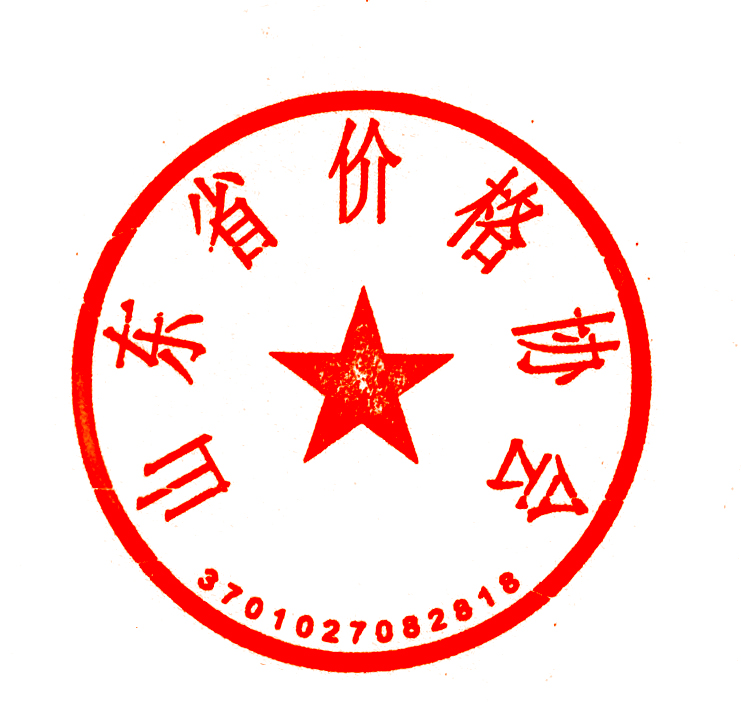 山东省价格协会2019年01月07日附件：预订册数回执表预订单位名称预 订 册 数联系人（收件人）姓名联系人（收件人）电话邮寄详细地址备  注